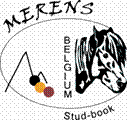 Invitation journée d’attelage chez et avec Glenn GeertsChers membres, meneurs Nous vous invitons pour une journée chez Glenn Geerts, Champion belge en attelage à quatre chevaux, et meneur international. Cette journée est réservée pour les membres du Stud-book belge du Cheval de Mérens, et vous donnera la possibilité de suivre une leçon privée d’une heure.  Cette leçon privée sera donnée par Glenn Geerts lui-même afin qu’il puisse vous donner des conseils pour vous améliorer vous et votre cheval.  Une autre ‘vision’ de votre menage peut être intéressante, aussi bien pour des meneurs de loisir que pour des meneurs de compétition.Intéressé ? Inscrivez-vous maintenant ! Le nombre d’inscriptions est limité, vu que chaque combinaison a besoin d’une heure. Où ? Chez Glenn Geerts, Hoogstraatsebaan 175 à  Oostmalle.Quand ? Samedi 29 avril, horaire dès que nous avons toutes les réservations. Pour qui ? Chaque membre du Stud-book belge du Cheval de Mérens. Tarif ? 50 € pour une heure.  Votre réservation est définitive dès que votre versement sera versé sur le numéro du Stud-book : BE10 9731 4419 7204 .  Si la journée devrait être annulée (p.ex suite à des circonstances climatologiques exceptionnelles), une nouvelle date sera fixée mais votre inscription vous sera bien entendue remboursée. Renvoyez votre inscription par mail à : tania.makelberge@skynet.beavant le 8 avril.Chaque meneur doit être assuré en responsabilité civile et chaque cheval doit être en ordre de vaccin avant de vous présenter sur les terrains de M. Geerts.Evidemment, vous êtes les bienvenus pour venir regarder les autres membres si vous ne pouvez pas y participer ! Au nom du Conseil d’administration : Eric Oltmans, présidentNom :1-, 2-, 4 chevaux ou tandem Utilisation d’une voiture d’un autre participant : qui ?Remarques: expérience, point que vous aimeriez améliorer : 